SAMPLE EMAIL TO MENTOR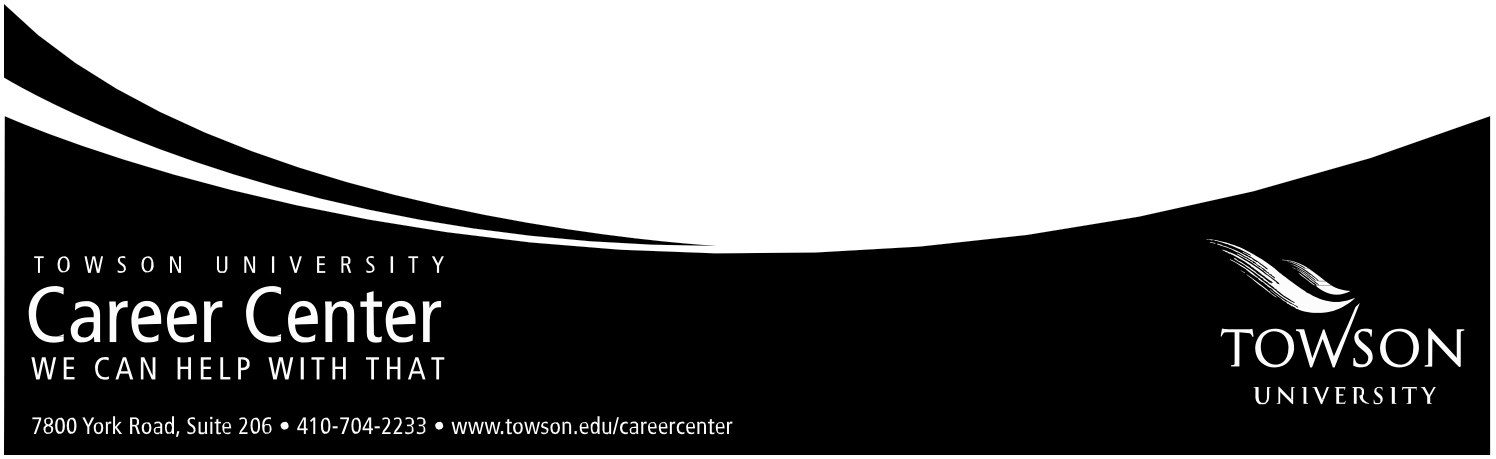 Email Subject Line ideas: TU Mentor Database; TU Career MentorDear Mr./Ms. {Mentor Last Name}:My name is {FirstName LastName} and I’m a {Year in School} student at Towson University majoring in {major} with a concentration in { 	}. I found yourinformation from the Career Center’s Career Mentor Database. I see that you are an{Mentor’s Job Title} for {Organization Name} and I’m really interested in learning more about a career in {field}. Would you have time to tell me about what you do and how your career progressed after graduating from Towson?If you are available, I am able to connect by phone, by email, or in-person, whichever is more convenient for you. My email is {Email} and my phone number is {Phone Number}. I hope to hear from you soon. Thank you for your time!Sincerely,FirstName LastNameDear Ms. Smith:My name is Mary Land and I am a student at Towson University. I found your information through the Career Center’s Career Mentor Database and was hoping you would share some of your story with me. I am currently majoring in environmental science, and I think that working for the Chesapeake Bay Foundation is very fascinating. As I am in the process of defining my own career direction, I would love to hear about you career journey and what you do in your role as a restoration specialist.I am available to connect either on the phone (410-555-5555), by email (mland9874239@students.towson.edu), or in person, whichever option is more convenient for you. Thank you so much for your time, and I look forward to hearing more about what you do.Thank you, Mary Land**These emails are sample, not templates. Make sure you are writing a professional and personalized email to each mentor you contact.